Social Media Template[Group Name] would like to thank EirGrid for the grant aid received through the EirGrid Laois Kilkenny Community Benefit Fund and M-CO, as the fund administrator.This was of great assistance towards [Project Description]Funder Hashtag: #eirgridTag EirGridTag M-COOn Facebook • @eirgridOn Twitter• @mcodublin• @eirgridOn Instagram• EirGrid can be tagged with #eirgridPlease attach the following to the post:• EirGrid logo (see below, right click and save as picture)• M-CO logo (see below, right click and save as picture)• Project images• Group images/video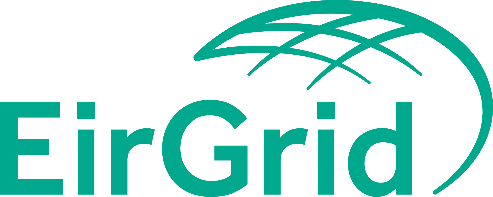 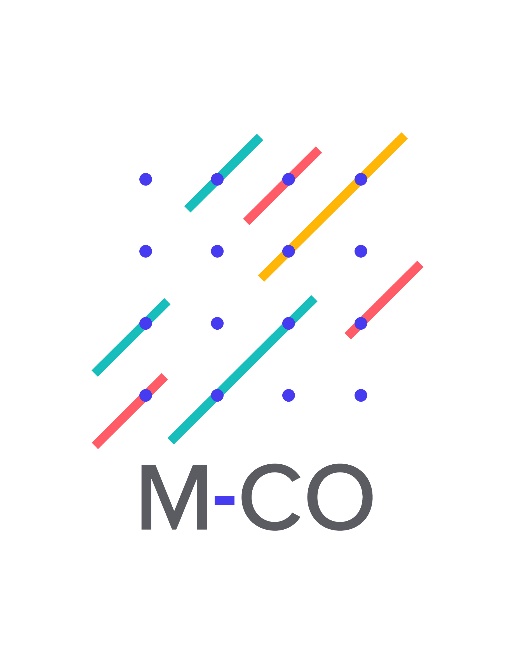 